PERALTA COMMUNITY COLLEGE DISTRICT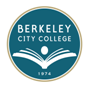 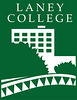 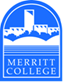 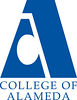 District Academic Senate	District Academic Senate Meeting	May 3, 2022 – 2:30PM to 4:30PMZoom Link: https://cccconfer.zoom.us/j/9781680578 Present: 	VOTING – List full name below, identify which constituency group each individual represents (place X in box adjacent to name when present)Guests:  	List full name below, identify which constituency group each individual represents (place X in box adjacent to name when present)Abbreviations:DAS – District Academic SenatePCCD – Peralta Community College DistrictBOT – Board of TrusteesDAC – District Administrative CenterAP – Administrative ProcedureBP – Board PolicyTitle 5 §53200 DEFINITIONS [Source: http://www.asccc.org/communities/local-senates/handbook/partI.  Retrieved 10/28/11.]Academic Senate means an organization whose primary function is to make recommendations with respect to academic and professional matters. Academic and Professional matters means the following policy development matters: 1. Curriculum, including establishing prerequisites.
2. Degree and certificate requirements.
3. Grading policies.
4. Educational program development.
5. Standards or policies regarding student preparation and success.
6. College governance structures, as related to faculty roles.
7. Faculty roles and involvement in accreditation processes.
8. Policies for faculty professional development activities.
9. Processes for program review.
10. Processes for institutional planning and budget development.
11. Other academic and professional matters as mutually agreed upon.Consult collegially means that the district governing board shall develop policies on academic and professional matters through either or both of the following:1. Rely primarily upon the advice and judgment of the academic senate, OR
2. The governing board, or its designees, and the academic senate shall reach mutual agreement by written resolution, regulation, or policy of the governing board effectuating such recommendations.§ (SECTION) 53203 POWERSA) The governing board shall adopt policies for the appropriate delegation of authority and responsibility to its college academic senate.B) In adopting the policies described in section (a), the governing board or designees, shall consult collegially with the academic senate.C) While consulting collegially, the academic senate shall retain the right to meet with or appear before the governing board with respect to its views and recommendations. In addition, after consultation with the administration, the academic senate may present its recommendations to the governing board.D) The governing board shall adopt procedures for responding to recommendations of the academic senate that incorporate the following:1. When the board elects to rely primarily upon the advice and judgment of the academic senate, the recommendation of the senate will normally be accepted, and only in exceptional circumstances and for compelling reasons will the recommendations not be accepted.XDonald Moore, DAS President, LaneyXMatthew Goldstein, DAS Vice President, COA Senate PresidentXAndrew Park, DAS Treasurer, COA TreasurerXJennifer Fowler, DAS Recording Secretary, COA Senate Vice PresidentXMatthew Freeman, BCC Senate PresidentXJoseph Bielanski, BCC DAS RepresentativeXJeff Sanceri, COA DAS RepresentativeXEleni Gastis, Laney Senate PresidentXLeslie Blackie, Laney Senate Vice PresidentXKimberly King, Laney DAS RepresentativeXThomas Renbarger, Merritt Senate PresidentXMary Ciddio, Merritt Senate Vice PresidentXLowell Bennett, Merritt DAS RepresentativeXInger StarkXDidem EkiciXStephanie DrokerXLaney LibraryXJacinda MarshallXJohnnie WilliamsXJamille TeerXNancy CaytonXHeather SisnerosXJayne SmithsonXXAGENDA ITEMDISCUSSIONFOLLOW UP ACTIONCall to order: Agenda review – (5 minutes)Motion to approve the agenda. Moved by: BielanskiSeconded by: KingMotion Passed UnanimouslyApproval of minutes from previous meeting(s) – (5 minutes)Motion to approve minutes from 4/19/22.Moved by: FreemanSeconded by: CiddioMotion Passed UnanimouslyPublic Comment – (3 minutes)NoneFor Action and/or Consideration – (40 minutes)Proposed Peralta Academic Senate PlenaryThe District Academic Senate will host a Peralta Academic Senate Plenary the week before Fall semester begins. Wednesday 8/17/22 is being considered as the possible date.  District Academic Senators recommended possible topics/sessions to include: Breaking down acronymsBrown Act training by someone at ASCCCPublic information requestsHave an option to do it in-person Current challenges to participatory governanceClass cutsPresident Moore is going to put together a draft program with the recommended topics.Standing Items – (15 Minutes)Staff Development Officer Report, Inger Stark5 board approved sabbaticalsPeralta Online Equity Conference had over 900+ participants over the world.Treasurer’s Report, Andrew ParkTrying to get clarification on budget for next year. Thinking we should be able to send at least one person per college in-person. Might be able to send more once the budget is confirmed.  Submit the Google form to sign up: Sign-Up Form for Peralta Attendees to ASCCC 2022 Curriculum Institute: https://docs.google.com/forms/d/e/1FAIpQLScnmOGBpYwc9oqld4xco7TC0vX4ui0QaW1Pbmxb1gcqdMT4ng/viewform Senate Presidents to take the lead in identifying who from their college will attend the plenary, whether virtual or in-person. Let Treasurer Andrew Park know your numbers and names by this Friday 5/6/22.CE Liaison Report, Leslie BlackieThe CTE programs at each campus are hosting expos for students to learn about their programs.CTE faculty continue to be frustrated by the District’s lack of acknowledgment in the protocols faculty largely created protocols to bring people back to campus safely.DE Liaison Report, Didem EkiciPeralta Online Equity Conference was a success. DE College Coordinator load inequitable and varying widely by campus. Makes it difficult for campuses to have more equitable DE Coordinator and services for faculty. A few Senators offered to work together on a resolution to bring more parity to faculty special assignments.CIPDCompleted an end of year survey to assess effectiveness. At the next meeting they will look at the results to frame next year’s goals.For Discussion and/or Information – (40 minutes)Deputy Chancellor Stephanie DrokerThere will be an Emeritus and Tenured Faculty reception before the next board meeting on Tuesday 5/24. An announcement will go out via email soon. Peralta is signing on with Oakland Undivided, a coalition committed to closing the digital divide. Chancellor and Board Response to ResolutionBoard President emailed a response back. Indicated that they would get back to us by this week. New Business/ AnnouncementsNext Meeting             May 17, 2022AdjournmentMeeting adjourned at 4:07PM.